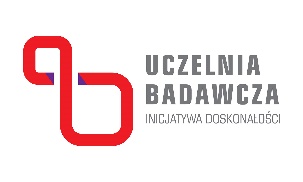 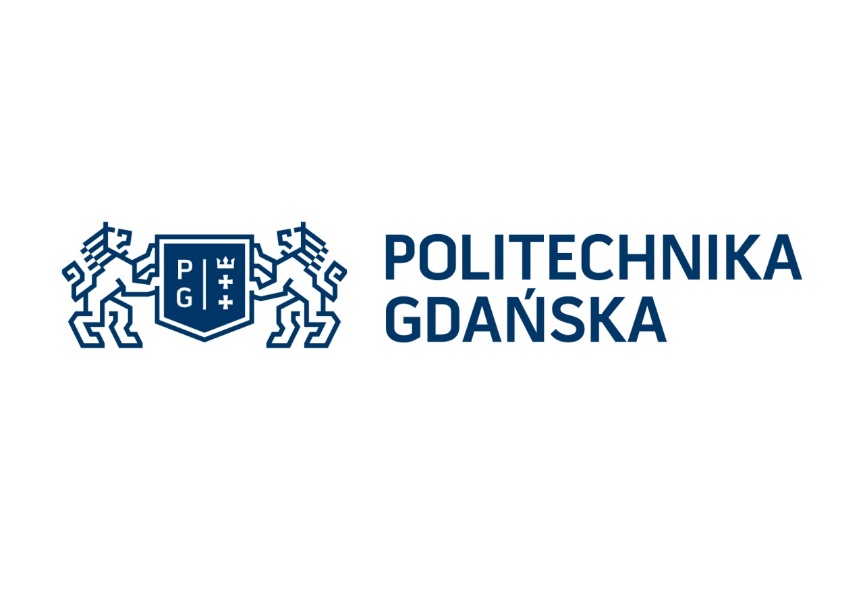 Nr postępowania: ZP/163/022/D/24SPECYFIKACJA WARUNKÓW ZAMÓWIENIA(dalej zwana SWZ)Postępowanie o udzielenie zamówienia publicznego prowadzone 
w trybie podstawowym bez negocjacji pn.:DOSTAWA MUF KABLOWYCH DO ROZBUDOWY SIECI TASK.Postępowanie prowadzone jest w procedurze właściwej dla zamówienia o wartości mniejszej 
niż progi unijne, zgodnie z art. 266 ustawy Pzp.ZATWIERDZAMGdańsk, sierpień 2024 r.Rozdział IZamawiający1. Politechnika Gdańska 80-233  Gdańsk, ul. G. Narutowicza 11/12www.pg.edu.plNIP: 584-020-35-93nr tel.: 58 347 17 44                2. Postępowanie prowadzi Dział Zamówień Publicznychadres poczty elektronicznej: dzp@pg.edu.pl 3. Adres strony internetowej prowadzonego postępowania: https://platformazakupowa.pl/pn/pg_edu Pod w/w adresem udostępniane będą również zmiany i wyjaśnienia treści SWZ oraz inne dokumenty zamówienia bezpośrednio związane z postępowaniem o udzielenie zamówienia.Rozdział IITryb udzielenia zamówieniaPostępowanie prowadzone jest zgodnie z przepisami ustawy z dnia 11 września 2019 r. Prawo zamówień publicznych /zwaną dalej ustawą Pzp/ (tj. Dz. U. z 2023 r. poz. 1605 ze zm.), a także wydanymi na podstawie niniejszej ustawy rozporządzeniami wykonawczymi.Postępowanie prowadzone jest w trybie podstawowym, zgodnie z art. 275 ust. 1 ustawy Pzp – bez negocjacji, w zw. z art. 30 ust 4.Kierownik Zamawiającego powołał Komisję Przetargową do przeprowadzenia postępowania o udzielenie zamówienia, zgodnie z art. 53.Ogłoszenie o zamówieniu zostało zamieszczone w Biuletynie Zamówień Publicznych oraz 
na profilu zakupowym Zamawiającego dostępnym pod adresem https://platformazakupowa.pl/pn/pg_edu .Rozdział IIIOpis przedmiotu zamówieniaPrzedmiotem zamówienia jest Dostawa muf kablowych do rozbudowy sieci TASK.Przedmiot zamówienia obejmuje dostawę muf kablowych zgodnych ze szczegółowym opisem przedmiotu zamówienia (OPZ), stanowiącym załącznik nr 4 do SWZ. Zestawienie ilościowe muf kablowych:Tabela 1. Zestawienie do zamówienia.Oznaczenie przedmiotu zamówienia wg. Wspólnego Słownika Zamówień (CPV): 32422000-7Dostarczony przedmiot zamówienia musi być fabrycznie nowy. Przedmiot zamówienia musi być wolny od jakichkolwiek wad fizycznych i prawnych oraz roszczeń osób trzecich.Wykonawca zobowiązany jest zrealizować zamówienie na zasadach i warunkach opisanych we wzorze umowy stanowiącym Załącznik nr 3 do SWZ.Rozliczenia między Zamawiającym a Wykonawcą prowadzone będą w PLN.Zamawiający nie wymaga osobistego wykonania przez wykonawcę kluczowych zadań. Wykonawca może powierzyć wykonanie części zamówienia podwykonawcy. W takim przypadku Zamawiający żąda wskazania przez wykonawcę w ofercie części zamówienia, których wykonanie zamierza powierzyć podwykonawcom, oraz podania nazw ewentualnych podwykonawców, jeżeli są już znani. Zamawiający żąda, by wykonawca złożył wraz z ofertą następujące przedmiotowe środki dowodowe: dokumenty potwierdzające spełnianie przez oferowane dostawy wymagań określonych przez Zamawiającego, tj. dokumentację techniczną każdego rodzaju zaoferowanej mufy. Szczegółowe informacje zawiera rozdział VIII SWZ.Oferta musi być jednoznaczna i kompleksowa, tj. obejmować cały asortyment zamówienia. Oferowany przedmiot zamówienia musi spełniać wymogi Zamawiającego.Jeżeli w opisie przedmiotu zamówienia zostaną wskazane znaki towarowe, patenty, normy, aprobaty lub pochodzenie, Zamawiający dopuszcza składanie ofert równoważnych, jednakże zachowane muszą być normy, parametry i standardy, jakimi charakteryzują się wyspecyfikowane przez Zamawiającego urządzenia/produkty/elementy wymienione w Załączniku nr 4 do SWZ. Przedstawione parametry przedmiotu zamówienia stanowią minimum techniczne i jakościowe oczekiwane przez Zamawiającego i będą stanowiły podstawę oceny ewentualnych ofert równoważnych. Oferowane przez Wykonawców składających oferty równoważne urządzenia/produkty/elementy muszą mieć parametry/cechy nie gorsze niż wskazane w opisie przedmiotu zamówienia. Wykonawca, który powołuje się na rozwiązania równoważne opisywane przez Zamawiającego, obowiązany jest wykazać w Ofercie, że oferowane przez niego dostawy spełniają wymagania określone przez Zamawiającego. Jeśli Zamawiający wskazał marki lub nazwy handlowe określa to klasę produktu, będącego przedmiotem zamówienia i służy ustaleniu standardu, a nie wskazuje na konkretny wyrób czy producenta.Zamówienie obejmuje także transport przedmiotu zamówienia (wraz z ubezpieczeniem na całej trasie), rozładunek oraz wniesienie przedmiotu zamówienia do wskazanego pomieszczenia znajdującego się na parterze w budynku CI TASK mieszczącym się przy ul. Traugutta 75 w Gdańsku. Dostawa i rozładunek jest możliwy po wcześniejszym zgłoszeniu telefonicznym, na co najmniej jeden dzień wcześniej. Rozładunek i wniesienie w miejscu dostawy możliwe wyłącznie przy nadzorze pracownika TASK, w dzień roboczy, w godzinach 8-15.Zamawiający nie zapewnia pracowników fizycznych ani żadnych środków transportu. Zamawiający wymaga, aby Wykonawca w dniu realizacji dostawy, po rozładunku, rozpakował opakowania zbiorcze, a następnie uprzątnął na własny koszt opakowania (kartony, folie, palety itp.).Zamawiający wymaga, aby wszystkie mufy kablowe dostarczane w ramach zamówienia były fabrycznie nowe oraz były zgodne z wymaganiami określonymi w szczegółowym opisie przedmiotu zamówienia stanowiącym załącznik nr 4 do SWZ. W przypadku niezgodności dostarczanych muf kablowych z w/w specyfikacją, dostawa nie zostanie odebrana, a Zamawiający naliczy kary umowne zgodnie ze stosownymi zapisami wzoru umowy. Rozdział IVTermin wykonania zamówieniaZamawiający wyznacza termin realizacji umowy: do 45 dni od daty zawarcia umowy.Uwaga: termin dostawy stanowi kryterium oceny ofert. W związku z powyższym wskazany termin jest maksymalnym terminem, który każdy z Wykonawców może skrócić. Szczegółowe informacje zawiera rozdział XIV SWZ.Rozdział VTermin związania złożoną ofertąTermin związania ofertą upływa dnia 11.09.2024 r. W przypadku gdy wybór najkorzystniejszej oferty nie nastąpi przed upływem terminu związania ofertą, o którym mowa w ust. 1, zamawiający przed upływem terminu związania ofertą, zwróci się jednokrotnie do wykonawców o wyrażenie zgody na przedłużenie tego terminu o wskazany okres, nie dłuższy niż 30 dni.Przedłużenie terminu związania ofertą, o którym mowa w pkt. 2, wymagało będzie złożenia przez wykonawcę pisemnego oświadczenia o wyrażeniu zgody na przedłużenie terminu związania ofertą.W przypadku gdy zamawiający żąda wniesienia wadium, przedłużenie terminu związania ofertą, o którym mowa w ust. 2, następuje wraz z przedłużeniem okresu ważności wadium albo, jeżeli nie jest to możliwe, z wniesieniem nowego wadium na przedłużony okres związania ofertą.Rozdział VIInformacje o warunkach udziału w postępowaniu o udzielenie zamówieniaZamawiający nie określa warunków udziału w postępowaniu na podstawie art. 112 ustawy Pzp. Rozdział VIIPodstawy wykluczenia, o których mowa w art. 108 ust. 1 oraz w art. 109 ust. 1
oraz art. 7 ust. 1 ustawy z dnia 13 kwietnia 2022 r. o szczególnych rozwiązaniach 
w zakresie przeciwdziałania wspieraniu agresji na Ukrainę oraz służących ochronie bezpieczeństwa narodowegoO udzielenie zamówienia publicznego mogą ubiegać się Wykonawcy, którzy nie podlegają wykluczeniu.Z postępowania o udzielenie zamówienia Zamawiający wykluczy Wykonawcę, w stosunku do którego zachodzi którakolwiek z okoliczności, o których mowa w art. 108 ustawy Pzp.Zamawiający ponadto wykluczy Wykonawcę, w stosunku do którego zachodzą okoliczności, o których mowa w art. 109:1) ust. 1 pkt. 4 ustawy Pzp, tj.  w stosunku do którego otwarto likwidację, ogłoszono upadłość, którego aktywami zarządza likwidator lub sąd, zawarł układ z wierzycielami, którego działalność gospodarcza jest zawieszona albo znajduje się on w innej tego rodzaju sytuacji wynikającej z podobnej procedury przewidzianej w przepisach miejsca wszczęcia tej procedury.4. Zamawiający wykluczy również1) wykonawców, o których mowa w art. 7 ust. 1 ustawy z dnia 13 kwietnia 2022 r. o szczególnych rozwiązaniach w zakresie przeciwdziałania wspieraniu agresji na Ukrainę oraz służących ochronie bezpieczeństwa narodowego (Dz. U. poz. 835), tj.:1) wykonawcę oraz uczestnika konkursu wymienionego w wykazach określonych w rozporządzeniu 765/2006 i rozporządzeniu 269/2014 albo wpisanego na listę na podstawie decyzji w sprawie wpisu na listę rozstrzygającej o zastosowaniu środka, o którym mowa w art. 1 pkt 3 ustawy o szczególnych rozwiązaniach w zakresie przeciwdziałania wspieraniu agresji na Ukrainę oraz służących ochronie bezpieczeństwa narodowego;2) wykonawcę oraz uczestnika konkursu, którego beneficjentem rzeczywistym w rozumieniu ustawy z dnia 1 marca 2018 r. o przeciwdziałaniu praniu pieniędzy oraz finansowaniu terroryzmu (Dz. U. z 2022 r. poz. 593 i 655) jest osoba wymieniona w wykazach określonych w rozporządzeniu 765/2006 i rozporządzeniu 269/2014 albo wpisana na listę lub będąca takim beneficjentem rzeczywistym od dnia 24 lutego 2022 r., o ile została wpisana na listę na podstawie decyzji w sprawie wpisu na listę rozstrzygającej o zastosowaniu środka, o którym mowa w art. 1 pkt 3;3) wykonawcę oraz uczestnika konkursu, którego jednostką dominującą w rozumieniu art. 3 ust. 1 pkt 37 ustawy z dnia 29 września 1994 r. o rachunkowości (Dz. U. z 2021 r. poz. 217, 2105 i 2106) jest podmiot wymieniony w wykazach określonych w rozporządzeniu 765/2006 i rozporządzeniu 269/2014 albo wpisany na listę lub będący taką jednostką dominującą od dnia 24 lutego 2022 r., o ile został wpisany na listę na podstawie decyzji w sprawie wpisu na listę rozstrzygającej o zastosowaniu środka, o którym mowa w art. 1 pkt 3.Rozdział VIIIInformacja o przedmiotowych środkach dowodowychZamawiający żąda, by wykonawca złożył wraz z ofertą następujące, przedmiotowe środki dowodowe:1. Dokumenty potwierdzające spełnianie przez oferowany przedmiot zamówienia wymagań określonych przez Zamawiającego, tj. dokumentację techniczną, służącą potwierdzeniu zgodności oferowanego przedmiotu zamówienia z wymaganiami i cechami określonymi w opisie przedmiotu zamówienia dla każdego rodzaju zaoferowanej mufy.Zamawiający wymaga środków dowodowych zawierających dane techniczne i inne informacje o produkcie. Przedmiotowym środkiem dowodowym mogą być na przykład: karty katalogowe, specyfikacje techniczne udostępniane przez producentów i dystrybutorów lub własne opisy sporządzone przez Wykonawcę na ich podstawie, wraz ze wskazaniem źródeł pochodzenia przedstawionych informacji, np. źródło własne, adres strony WWW producenta lub dystrybutora, zawierający opis produktu.UWAGA:Zamawiający dopuszcza przedłożenie przedmiotowych środków dowodowych w języku polskim lub angielskim. Za złożenie przedmiotowego środka dowodowego nie uważa się podania samego linku odsyłającego do strony internetowej producenta lub dystrybutora (do oferty musi być dołączona treść dokumentów, na które powołuje się wykonawca).2. Zamawiający przewiduje uzupełnienie przedmiotowych środków dowodowych zgodnie z art. 107 ust. 2 ustawy Pzp. Rozdział IXInformacja o podmiotowych środkach dowodowych i innych dokumentachDokumenty składane wraz z ofertą:W celu wykazania braku podstaw wykluczenia do oferty Wykonawca musi dołączyć:aktualne na dzień składania ofert oświadczenie wstępne o niepodleganiu wykluczeniu w zakresie wskazanym przez zamawiającego w załączniku nr 2 do SWZ, stanowiące dowód tymczasowo zastępujący wymagane przez Zamawiającego podmiotowe środki dowodowe.W przypadku wspólnego ubiegania się o  zamówienie przez wykonawców, oświadczenie wstępne składa każdy z wykonawców.Oświadczenie o niepodleganiu wykluczeniu na podstawie przesłanek, o których mowa w rozdziale VII ust. 4 SWZ wg wzoru stanowiącego załącznik nr 7 do SWZ.Dokumenty podmiotowe składane na wezwanie:Zgodnie z art. 274 ust. 1 ustawy Pzp, przed wyborem najkorzystniejszej oferty Zamawiający wezwie wykonawcę, którego oferta została najwyżej oceniona, do złożenia w wyznaczonym terminie, nie krótszym niż 5 dni od dnia wezwania, następujących podmiotowych środków dowodowych potwierdzających okoliczności, o których mowa w art. 273 ust. 1 pkt. 2 Ustawy Pzp, chyba że zamawiający jest w posiadaniu lub ma dostęp do tych podmiotowych środków dowodowych, aktualnych na dzień ich złożenia:1) oświadczenie, w zakresie art. 108 ust. 1 pkt 5 ustawy, o braku przynależności do tej samej grupy kapitałowej w rozumieniu ustawy z dnia 16 lutego 2007 r. o ochronie konkurencji i konsumentów (Dz. U. z 2020 r. poz. 1076 i 1086), z innym wykonawcą, który złożył odrębną ofertę, ofertę częściową lub wniosek o dopuszczenie do udziału w postępowaniu, albo oświadczenia o przynależności do tej samej grupy kapitałowej wraz z dokumentami lub informacjami potwierdzającymi przygotowanie oferty, oferty częściowej lub wniosku o dopuszczenie do udziału w postępowaniu niezależnie od innego wykonawcy należącego do tej samej grupy kapitałowej2) odpis lub informacja z Krajowego Rejestru Sądowego lub z Centralnej Ewidencji i Informacji o Działalności Gospodarczej, w zakresie art. 109 ust. 1 pkt 4 ustawy, sporządzony nie wcześniej niż 3 miesiące przed jej złożeniem, jeżeli odrębne przepisy wymagają wpisu do rejestru lub ewidencji.Zamawiający nie wezwie do złożenia podmiotowych środków dowodowych, jeżeli będzie mógł je uzyskać za pomocą bezpłatnych i ogólnodostępnych baz danych, w szczególności rejestrów publicznych w rozumieniu ustawy z dnia 17 lutego 2005 r. o informatyzacji działalności podmiotów realizujących zadania publiczne, o ile wykonawca wskaże w oświadczeniu, o którym mowa w art. 125 ust. 1, dane umożliwiające dostęp do tych środków.Jeżeli wykonawca ma siedzibę lub miejsce zamieszkania poza granicami Rzeczypospolitej Polskiej, zamiast dokumentu o którym mowa w ust. 2 pkt. 2) Wykonawca składa dokument lub dokumenty wystawione w kraju, w którym wykonawca ma siedzibę lub miejsce zamieszkania, potwierdzające, że nie otwarto jego likwidacji, nie ogłoszono upadłości, jego aktywami nie zarządza likwidator lub sąd, nie zawarł układu z wierzycielami, jego działalność gospodarcza nie jest zawieszona ani nie znajduje się on w innej tego rodzaju sytuacji wynikającej z podobnej procedury przewidzianej w przepisach miejsca wszczęcia tej procedury.Rozdział XInformacje o środkach komunikacji elektronicznej, przy użyciu których zamawiający będzie komunikował się z wykonawcami, oraz informacje o wymaganiach technicznych i organizacyjnych sporządzania, wysyłania i odbierania korespondencji elektronicznej;orazInformacje o sposobie komunikowania się zamawiającego z wykonawcami w inny sposób niż przy użyciu środków komunikacji elektronicznej, w tym w przypadku zaistnienia jednej z sytuacji określonych w art. 65 ust. 1, art. 66 i art. 69 ustawy Pzp;orazOsoby uprawnione do komunikowania się z wykonawcamiPostępowanie prowadzone jest w języku polskim.Postępowanie, którego dotyczy niniejszy dokument, oznaczone jest znakiem: ZP/163/022/D/24.Wykonawcy we wszystkich kontaktach z Zamawiającym powinni powoływać się na ten znak.W postępowaniu o udzielenie zamówienia komunikacja między Zamawiającym a Wykonawcami odbywa się przy użyciu platformy zakupowej https://platformazakupowa.pl/pn/pg_edu oraz poczty elektronicznej. We wszelkiej korespondencji związanej z niniejszym postępowaniem Zamawiający i Wykonawcy posługują się numerem ogłoszenia lub znakiem postępowania. Zamawiający wyznaczył następujące osoby do kontaktu z Wykonawcami: Wioletta Gładysz.Zaleca się, aby komunikacja z wykonawcami odbywała się tylko na Platformie za pośrednictwem formularza “Wyślij wiadomość”, nie za pośrednictwem adresu email.W celu skrócenia czasu udzielenia odpowiedzi na pytania Zamawiający preferuje, aby komunikacja między zamawiającym a wykonawcami, w tym wszelkie oświadczenia, wnioski, zawiadomienia oraz informacje, przekazywane były w formie elektronicznej za pośrednictwem Platformy i formularza „Wyślij wiadomość do zamawiającego”. Za datę przekazania (wpływu) oświadczeń, wniosków, zawiadomień oraz informacji Zamawiający uzna datę ich przesłania za pośrednictwem Platformy poprzez kliknięcie przycisku  „Wyślij wiadomość” po których pojawi się komunikat, że wiadomość została wysłana do zamawiającego.Zamawiający będzie przekazywał wykonawcom informacje w formie elektronicznej za pośrednictwem Platformy. Informacje dotyczące odpowiedzi na pytania, zmiany specyfikacji, zmiany terminu składania i otwarcia ofert Zamawiający będzie zamieszczał na platformie w sekcji “Komunikaty”. Korespondencja, której zgodnie z obowiązującymi przepisami adresatem jest konkretny wykonawca, będzie przekazywana w formie elektronicznej za pośrednictwem Platformy do konkretnego wykonawcy.Niezbędne wymagania sprzętowo - aplikacyjne umożliwiające pracę na platformazakupowa.pl, tj.:stały dostęp do sieci Internet o gwarantowanej przepustowości nie mniejszej niż 512 kb/s,komputer klasy PC lub MAC o następującej konfiguracji: pamięć min. 2 GB Ram, procesor Intel IV 2 GHZ lub jego nowsza wersja, jeden z systemów operacyjnych - MS Windows 7, Mac Os x 10 4, Linux, lub ich nowsze wersje,zainstalowana dowolna przeglądarka internetowa, w przypadku Internet Explorer minimalnie wersja 10 0.,włączona obsługa JavaScript,zainstalowany program Adobe Acrobat Reader lub inny obsługujący format plików .pdf,Platforma działa według standardu przyjętego w komunikacji sieciowej - kodowanie UTF8,Oznaczenie czasu odbioru danych przez platformę zakupową stanowi datę oraz dokładny czas (hh:mm:ss) generowany wg. czasu lokalnego serwera synchronizowanego z zegarem Głównego Urzędu Miar.Wykonawca, przystępując do niniejszego postępowania o udzielenie zamówienia publicznego:musi zaakceptować warunki korzystania z platformazakupowa.pl określone w Regulaminie zamieszczonym na stronie internetowej pod linkiem  w zakładce „Regulamin" oraz uznać go za wiążący,musi się zapoznać i stosować do Instrukcji składania ofert/wniosków dostępnej pod linkiem: https://platformazakupowa.pl/strona/45-instrukcjeZamawiający informuje, że instrukcje korzystania z Platformy dotyczące w szczególności logowania, składania wniosków o wyjaśnienie treści SWZ, składania ofert oraz innych czynności podejmowanych w niniejszym postępowaniu przy użyciu Platformy znajdują się w zakładce „Instrukcje dla Wykonawców" na stronie internetowej pod adresem: https://platformazakupowa.pl/strona/45-instrukcje  Zamawiający nie będzie udzielał ustnie lub telefonicznie informacji, wyjaśnień lub odpowiedzi na kierowane do niego zapytania związane z postępowaniem.Wykonawca może zwrócić się do zamawiającego z wnioskiem o wyjaśnienie treści Specyfikacji Warunków Zamówienia (SWZ) Zamawiający będzie obowiązany udzielić wyjaśnień niezwłocznie, jednak nie później niż na 2 dni przed upływem terminu składania odpowiednio ofert, pod warunkiem że wniosek o wyjaśnienie treści odpowiednio SWZ albo opisu potrzeb i wymagań wpłynie do zamawiającego nie później niż na 4 dni przed upływem terminu składania ofert.Jeżeli zamawiający nie udzieli wyjaśnień w terminie, o którym mowa w art. 284 ust. 2 ustawy Pzp, przedłuży termin składania ofert o czas niezbędny do zapoznania się wszystkich zainteresowanych wykonawców z wyjaśnieniami niezbędnymi do należytego przygotowania i złożenia ofert.Wykonawca może zwrócić się do Zamawiającego o wyjaśnienie treści SWZ za pomocą platformy zakupowej https://platformazakupowa.pl/pn/pg_edu lub za pomocą poczty elektronicznej na adres: dzp@pg.edu.pl  . W temacie pisma należy podać tytuł i nr postępowania.Treść zapytań wraz z wyjaśnieniami zamawiający udostępni, bez ujawniania źródła zapytania, na stronie internetowej prowadzonego postępowania, a w przypadkach, o których mowa w art. 280 ust. 2 i 3 ustawy Pzp, przekaże wykonawcom, którym udostępnił SWZ.W uzasadnionych przypadkach zamawiający może przed upływem terminu składania ofert zmienić treść SWZ. Dokonaną zmianę treści SWZ zamawiający udostępni na stronie internetowej prowadzonego postępowaniaW przypadku gdy zmiana treści SWZ będzie istotna dla sporządzenia oferty lub będzie wymagała od wykonawców dodatkowego czasu na zapoznanie się ze zmianą treści SWZ i przygotowanie ofert, zamawiający przedłuży termin składania ofert o czas niezbędny na ich przygotowanie.Wszelkie zmiany treści SWZ oraz wyjaśnienia udzielone na zapytania Wykonawców staną się integralną częścią SWZ i będą wiążące dla Wykonawców.Przedłużenie terminu składania ofert nie wpływa na bieg terminu składania wniosku o wyjaśnienie treści SWZ.Rozdział XIOpis sposobu przygotowania ofertyOferta musi zawierać następujące oświadczenia i dokumenty:1) Formularz Oferty – wypełniony i przesłany w formie lub postaci elektronicznej, sporządzony z wykorzystaniem wzoru stanowiącego Załącznik nr 1 do SWZ, 2) Oświadczenie o niepodleganiu wykluczeniu, sporządzone z wykorzystaniem wzoru stanowiącego załącznik nr 2 do SWZ,3) Oświadczenie o niepodleganiu wykluczeniu na podstawie ustawy sankcyjnej, sporządzone z wykorzystaniem wzoru stanowiącego załącznik nr 7 do SWZ,4) Podmiotowe środki dowodowe wymienione w rozdziale IX SWZ,5) Przedmiotowe środki dowodowe wymienione w rozdziale VIII SWZ,6) Oświadczenie wykonawców wspólnie ubiegających się o udzielenie zamówienia, z którego wynika, które dostawy wykonają poszczególni wykonawcy (jeżeli dotyczy)7) Zobowiązanie podmiotu udostępniającego zasoby (jeżeli dotyczy)8) Pełnomocnictwa (jeżeli dotyczy)Wymagania podstawowe:Każdy Wykonawca może złożyć tylko jedną ofertę. Ofertę należy przygotować zgodnie z wymogami niniejszej SWZ. Treść oferty musi odpowiadać treści SWZ.Formularz oferty oraz pozostałe dokumenty, dla których Zamawiający określił wzory w formie załączników do niniejszej SWZ, powinny być sporządzone zgodnie z tymi wzorami, co do treści oraz opisu kolumn i wierszy.Oferta powinna być:sporządzona na podstawie załączników niniejszej SWZ w języku polskim,złożona w formie lub w postaci elektronicznej za pośrednictwem https://platformazakupowa.pl/pn/pg_eduOfertę należy złożyć:w formie elektronicznej (tj. z kwalifikowanym podpisem elektronicznym) lubw postaci elektronicznej opatrzonej podpisem zaufanym lubw postaci elektronicznej opatrzonej podpisem osobistympodpisaną przez osobę/osoby upoważnioną/upoważnione.Oferta powinna zawierać wszystkie wymagane w niniejszej SWZ oświadczenia i dokumenty, bez dokonywania w ich treści jakichkolwiek zastrzeżeń lub zmian ze strony wykonawcy. Oferta musi być podpisana przez osoby upoważnione do reprezentowania Wykonawcy (Wykonawców wspólnie ubiegających się o udzielenie zamówienia). Oznacza to, iż jeżeli z dokumentu(ów) określającego(ych) status prawny Wykonawcy(ów) lub pełnomocnictwa (pełnomocnictw) wynika, iż do reprezentowania Wykonawcy(ów) upoważnionych jest łącznie kilka osób, oferta oraz dokumenty i oświadczenia muszą być podpisane przez wszystkie te osoby,Jeżeli upoważnienie nie wynika wprost z dokumentu stwierdzającego status prawny Wykonawcy (odpisu z właściwego rejestru) to do oferty należy dołączyć oryginał pełnomocnictwa wystawionego przez osoby do tego upoważnione, FORMATY plików wykorzystywanych przez wykonawców powinny być zgodne z “OBWIESZCZENIEM PREZESA RADY MINISTRÓW z dnia 9 listopada 2017 r. w sprawie ogłoszenia jednolitego tekstu rozporządzenia Rady Ministrów w sprawie Krajowych Ram Interoperacyjności, minimalnych wymagań dla rejestrów publicznych i wymiany informacji w postaci elektronicznej oraz minimalnych wymagań dla systemów teleinformatycznych”. Wybór formatu musi umożliwiać użycie kwalifikowanego podpisu elektronicznego. Zamawiający rekomenduje wykorzystanie formatów: .pdf .doc .xls .jpg (.jpeg) ze szczególnym wskazaniem na .pdfW celu ewentualnej kompresji danych Zamawiający rekomenduje wykorzystanie jednego z formatów:.zip .7ZZaleca się, aby komunikacja z wykonawcami odbywała się tylko na Platformie za pośrednictwem formularza “Wyślij wiadomość do zamawiającego”, nie za pośrednictwem adresu email.W przypadku składania oferty w formie elektronicznej (kwalifikowanym podpisem elektronicznym), ze względu na niskie ryzyko naruszenia integralności pliku oraz łatwiejszą weryfikację podpisu, zamawiający zaleca, w miarę możliwości, przekonwertowanie plików składających się na ofertę na format PDF i opatrzenie ich podpisem kwalifikowanym PAdES. Pliki w innych formatach niż PDF zaleca się opatrzyć zewnętrznym podpisem XAdES. Wykonawca powinien pamiętać, aby plik z podpisem przekazywać łącznie z dokumentem podpisywanym.Ofertę należy przygotować z należytą starannością i zachowaniem odpowiedniego odstępu czasu do zakończenia przyjmowania ofert/wniosków. Zamawiający sugeruje złożenie oferty z bezpiecznym wyprzedzeniem przed terminem składania ofert/.Podczas podpisywania plików zaleca się stosowanie algorytmu skrótu SHA2 zamiast SHA1Jeśli wykonawca pakuje dokumenty np. w plik ZIP zaleca się wcześniejsze podpisanie każdego ze skompresowanych plików. Maksymalny rozmiar jednego pliku przesyłanego za pośrednictwem dedykowanych formularzy do: złożenia, wycofania oferty wynosi 150 MB natomiast przy komunikacji wielkość pliku to maksymalnie 500 MB.Zaleca się, aby Wykonawca zdobył wszelkie informacje, które mogą być konieczne do przygotowania oferty oraz podpisania umowy w sprawie zamówienia publicznego.Forma oferty: Wykonawca musi złożyć ofertę za pośrednictwem platformazakupowa.pl .Podmiotowe środki dowodowe oraz inne dokumenty lub oświadczenia, o których  mowa  w rozporządzeniu Ministra Rozwoju, Pracy i Technologii z dnia 23 grudnia 2020 r. w sprawie podmiotowych środków dowodowych oraz innych dokumentów lub oświadczeń, jakich może żądać zamawiający od wykonawcy (DZ. U. z 2020 r., poz. 2415),  należy złożyć  w formie elektronicznej, w postaci elektronicznej opatrzonej podpisem zaufanym lub podpisem osobistym, w formie pisemnej lub w formie dokumentowej, w zakresie i w sposób określony w przepisach wydanych na podstawie art. 70 ustawy,Sposób sporządzania i przekazywania informacji oraz wymagania techniczne dla dokumentów elektronicznych oraz środków komunikacji elektronicznej w postępowaniu o udzielenie zamówienia publicznego  określa rozporządzenie Prezesa Rady Ministrów z dnia 30 grudnia 2020 r. (Dz. U. poz. 2452) w sprawie sposobu sporządzania i przekazywania informacji oraz wymagań technicznych dla dokumentów elektronicznych oraz środków komunikacji elektronicznej w postępowaniu o udzielenie zamówienia publicznego lub konkursie (Dz. U. z 2020 poz.2452), wydanego na podstawie art. 70 ustawy.W przypadku gdy podmiotowe środki dowodowe, przedmiotowe środki dowodowe, inne dokumenty, w tym dokumenty, o których mowa w art. 94 ust. 2 ustawy, lub dokumenty potwierdzające umocowanie do reprezentowania odpowiednio wykonawcy, wykonawców wspólnie ubiegających się o udzielenie zamówienia publicznego, podmiotu udostępniającego zasoby na zasadach określonych w art. 118 ustawy lub podwykonawcy niebędącego podmiotem udostępniającym zasoby na takich zasadach, zwane dalej „dokumentami potwierdzającymi umocowanie do reprezentowania”, zostały wystawione przez upoważnione podmioty inne niż wykonawca, wykonawca wspólnie ubiegający się o udzielenie zamówienia, podmiot udostępniający zasoby lub podwykonawca, zwane dalej „upoważnionymi podmiotami”, jako dokument elektroniczny, przekazuje się ten dokument.W przypadku gdy podmiotowe środki dowodowe, przedmiotowe środki dowodowe, inne dokumenty, w tym dokumenty, o których mowa w art. 94 ust. 2 ustawy Pzp, lub dokumenty potwierdzające umocowanie do reprezentowania, zostały wystawione przez upoważnione podmioty jako dokument w postaci papierowej, przekazuje się cyfrowe odwzorowanie tego dokumentu opatrzone kwalifikowanym podpisem elektronicznym, podpisem zaufanym lub podpisem osobistym, poświadczające zgodność cyfrowego odwzorowania z dokumentem w postaci papierowej.Poświadczenia zgodności cyfrowego odwzorowania z dokumentem w postaci papierowej, o którym mowa w pkt. 5), dokonuje w przypadku:podmiotowych środków dowodowych oraz dokumentów potwierdzających umocowanie do reprezentowania – odpowiednio wykonawca, wykonawca wspólnie ubiegający się o udzielenie zamówienia, podmiot udostępniający zasoby lub podwykonawca, w zakresie podmiotowych środków dowodowych lub dokumentów potwierdzających umocowanie do reprezentowania, które każdego z nich dotyczą; przedmiotowych środków dowodowych – odpowiednio wykonawca lub wykonawca wspólnie ubiegający się o udzielenie zamówienia;innych dokumentów, w tym dokumentów, o których mowa w art. 94 ust. 2 ustawy Pzp – odpowiednio wykonawca lub wykonawca wspólnie ubiegający się o udzielenie zamówienia, w zakresie dokumentów, które każdego z nich dotyczą.Podmiotowe środki dowodowe, w tym oświadczenie, o którym mowa w art. 117 ust. 4 ustawy Pzp, oraz zobowiązanie podmiotu udostępniającego zasoby, przedmiotowe środki dowodowe, dokumenty, o których mowa w art. 94 ust. 2 ustawy Pzp, niewystawione przez upoważnione podmioty, oraz pełnomocnictwo przekazuje się w postaci elektronicznej i opatruje się kwalifikowanym podpisem elektronicznym, podpisem zaufanym lub podpisem osobistym.W przypadku gdy podmiotowe środki dowodowe, w tym oświadczenie, o którym mowa w art. 117 ust. 4 ustawy Pzp, oraz zobowiązanie podmiotu udostępniającego zasoby, przedmiotowe środki dowodowe, dokumenty, o których mowa w art. 94 ust. 2 ustawy Pzp, niewystawione przez upoważnione podmioty lub pełnomocnictwo, zostały sporządzone jako dokument w postaci papierowej i opatrzone własnoręcznym podpisem, przekazuje się cyfrowe odwzorowanie tego dokumentu opatrzone kwalifikowanym podpisem elektronicznym, podpisem zaufanym lub podpisem osobistym, poświadczającym zgodność cyfrowego odwzorowania z dokumentem w postaci papierowej.Poświadczenia zgodności cyfrowego odwzorowania z dokumentem w postaci papierowej, o którym mowa w pkt. 8, dokonuje w przypadku:podmiotowych środków dowodowych – odpowiednio wykonawca, wykonawca wspólnie ubiegający się o udzielenie zamówienia, podmiot udostępniający zasoby lub podwykonawca, w zakresie podmiotowych środków dowodowych, które każdego z nich dotyczą;przedmiotowego środka dowodowego, dokumentu, o którym mowa w art. 94 ust. 2 ustawy Pzp, oświadczenia, o którym mowa w art. 117 ust. 4 ustawy Pzp, lub zobowiązania podmiotu udostępniającego zasoby – odpowiednio wykonawca lub wykonawca wspólnie ubiegający się o udzielenie zamówienia;pełnomocnictwa – mocodawca.Poświadczenia zgodności cyfrowego odwzorowania z dokumentem w postaci papierowej, o którym mowa w pkt.. 5) i 8) może dokonać również notariusz.W przypadku przekazywania w postępowaniu dokumentu elektronicznego w formacie poddającym dane kompresji, opatrzenie pliku zawierającego skompresowane dokumenty kwalifikowanym podpisem elektronicznym, podpisem zaufanym lub podpisem osobistym, jest równoznaczne z opatrzeniem wszystkich dokumentów zawartych w tym pliku odpowiednio kwalifikowanym podpisem elektronicznym, podpisem zaufanym lub podpisem osobistym.Postępowanie o udzielenie zamówienia prowadzi się w języku polskim, chyba że w SWZ dopuszczono inaczej. Dokumenty lub oświadczenia sporządzone w języku innym niż dopuszczony są składane wraz z ich tłumaczeniem na język polski. Zamawiający dopuszcza, aby przedmiotowe środki dowodowe zostały złożone w języku angielskim.3. Informacje stanowiące tajemnicę przedsiębiorstwa w rozumieniu przepisów ustawy o zwalczaniu nieuczciwej konkurencji (t.j. Dz. U. z 2020 r. 1913):Wykonawca może zastrzec w ofercie stosownym oświadczeniem, iż Zamawiający nie będzie mógł ujawnić informacji stanowiących tajemnicę przedsiębiorstwa w rozumieniu przepisów o zwalczaniu nieuczciwej konkurencji, tj. informacje techniczne, technologiczne, organizacyjne przedsiębiorstwa lub inne informacje posiadające wartość gospodarczą, które jako całość lub w szczególnym zestawieniu i zbiorze ich elementów nie są powszechnie znane osobom zwykle zajmującym się tym rodzajem informacji albo nie są łatwo dostępne dla takich osób, o ile uprawniony do korzystania z informacji lub rozporządzania nimi podjął, przy zachowaniu należytej staranności, działania w celu utrzymania ich w poufności. w przypadku złożenia informacji stanowiących tajemnicę Wykonawca wraz z przekazaniem takich informacji, jest zobowiązany zastrzec, że nie mogą być one udostępniane oraz wykazać, że zastrzeżone informacje stanowią tajemnicę przedsiębiorstwa. Na platformie w formularzu składania oferty znajduje się miejsce wyznaczone do dołączenia części oferty stanowiącej tajemnicę przedsiębiorstwa. W przypadku gdy dokumenty elektroniczne w postępowaniu zawierają informacje stanowiące tajemnicę przedsiębiorstwa, wykonawca, w celu utrzymania w poufności tych informacji, przekazuje je w wydzielonym i odpowiednio oznaczonym pliku. wraz z jednoczesnym zaznaczeniem „Załącznik stanowiący tajemnicę przedsiębiorstwa”.  Pliki powinny być odrębnie podpisane elektronicznym podpisem kwalifikowanym, podpisem zaufanym lub podpisem osobistym.Wykonawca nie może zastrzec informacji o:nazwach albo imionach i nazwiskach oraz siedzibach lub miejscach prowadzonej działalności gospodarczej albo miejscach zamieszkania, których oferty zostały otwarte,cenach lub kosztach zawartych w ofertach, które Zamawiający, niezwłocznie po otwarciu ofert, udostępnia na stronie internetowej prowadzonego postępowania.w sytuacji, gdy Wykonawca zastrzeże w ofercie informacje, które nie stanowią tajemnicy przedsiębiorstwa lub są jawne na podstawie przepisów ustawy Pzp lub odrębnych przepisów, informacje te będą podlegały udostępnieniu na takich samych zasadach jak pozostałe niezastrzeżone dokumenty.4. Wykonawcy wspólnie ubiegający się o udzielenie zamówienia:Wykonawcy mogą wspólnie ubiegać się o udzielenie niniejszego zamówienia, a oferta taka spełniać musi następujące wymagania:Wykonawcy muszą ustanowić Pełnomocnika do reprezentowania ich w postępowaniu o udzielenie niniejszego zamówienia albo do reprezentowania ich w postępowaniu i zawarcia umowy w sprawie zamówienia publicznego.wypełniając Formularz oferty, jak również inne dokumenty powołujące się na „Wykonawcę”; w miejscu „np. nazwa i adres Wykonawcy” należy wpisać dane Wykonawców wspólnie ubiegających się o zamówienie,Wykonawcy wspólnie ubiegający się o udzielenie zamówienia solidarnie odpowiadają za podpisanie i wykonanie umowy,w ofercie powinien być podany adres do korespondencji i kontakt telefoniczny z Pełnomocnikiem Wykonawców wspólnie ubiegających się o udzielenie zamówienia. Wszelka korespondencja dokonywana będzie wyłącznie z podmiotem występującym jako Pełnomocnik,przed podpisaniem umowy (w przypadku wyboru oferty), Wykonawcy składający ofertę wspólną będą mieli obowiązek przedstawić Zamawiającemu kopię umowy regulującej ich współpracę,w odniesieniu do wymagań postawionych przez Zamawiającego każdy z Wykonawców wspólnie ubiegających się o udzielenie zamówienia oddzielnie musi udokumentować, że nie podlega wykluczeniu - każdy z wykonawców wspólnie ubiegających się o udzielenie zamówienia publicznego składa oświadczenie, o którym mowa w rozdziale IX ust. 1.1) SWZsposób składania dokumentów w ofercie wspólnej:dokumenty dotyczące własnej firmy składa każdy z Wykonawców składających ofertę wspólną w imieniu swojej firmy,dokumenty wspólne takie jak np. formularz oferty, wykaz dostaw, wykaz osób - składa Pełnomocnik Wykonawców w imieniu wszystkich Wykonawców składających ofertę wspólną,W odniesieniu do warunków dotyczących wykształcenia, kwalifikacji zawodowych lub doświadczenia wykonawcy wspólnie ubiegający się o udzielenie zamówienia mogą polegać na zdolnościach tych z wykonawców, którzy wykonają roboty budowlane lub usługi, do realizacji których te zdolności są wymagane.W przypadku, o którym mowa w pkt. 7 lit. c), wykonawcy wspólnie ubiegający się o udzielenie zamówienia dołączają do oferty oświadczenie, z którego wynika, które dostawy wykonają poszczególni wykonawcy. Rozdział XIISposób oraz termin składania i otwarcia ofert1.	Termin i sposób złożenia oferty:Ofertę należy złożyć drogą elektroniczną za pośrednictwem Platformy pod adresem: https://platformazakupowa.pl/pn/pg_edu/proceedings na stronie dotyczącej przedmiotowego postępowania - w nieprzekraczalnym terminie:Wraz z ofertą należy złożyć wszystkie wymagane w SWZ oświadczenia i dokumenty.Po wypełnieniu Formularza składania oferty lub wniosku i załadowaniu wszystkich wymaganych załączników należy kliknąć przycisk „Przejdź do podsumowania”.Oferta lub wniosek składana elektronicznie musi zostać podpisana zgodnie z zasadami o których mowa w rozdziale XI. W procesie składania oferty za pośrednictwem platformy Wykonawca powinien złożyć podpis bezpośrednio na każdym dokumencie przesłanym za pośrednictwem Platformy. Złożenie podpisu na platformie na etapie podsumowania ma charakter nieobowiązkowy, jednak pozwala zweryfikować ważność podpisu przed złożeniem oferty.Za datę przekazania oferty przyjmuje się datę jej przekazania w systemie (platformie) w drugim kroku składania oferty poprzez kliknięcie przycisku “Złóż ofertę” i wyświetlenie się komunikatu, że oferta została zaszyfrowana i złożona.Szczegółowa instrukcja dla Wykonawców dotycząca złożenia i wycofania oferty znajduje się na stronie internetowej pod adresem:  https://platformazakupowa.pl/strona/45-instrukcje 2. Termin i sposób otwarcia ofert:otwarcie ofert nastąpi:otwarcie ofert zostanie dokonane za pośrednictwem platformazakupowa.pl poprzez odszyfrowanie złożonych poprzez Platformę ofert, W przypadku zmiany terminu otwarcia, Zamawiający poinformuje o tym fakcie na stronie internetowej prowadzonego postępowania.Przed otwarciem ofert Zamawiający na stronie internetowej prowadzonego postępowania udostępni informację o kwocie, jaką zamierza przeznaczyć na sfinansowanie zamówienia.Niezwłocznie po otwarciu ofert Zamawiający na stronie internetowej prowadzonego postępowania udostępni informacje o:a) nazwach albo imionach i nazwiskach oraz siedzibach lub miejscach prowadzonej działalności gospodarczej albo miejscach zamieszkania wykonawców, których oferty zostały otwarte;b) cenach lub kosztach zawartych w ofertach.Otwarcie i ocena ofert zostanie dokonana przez Komisję Przetargową powołaną przez Kierownika Zamawiającego.3. Wycofanie oferty:Wykonawca, za pośrednictwem platformazakupowa.pl może przed upływem terminu do składania ofert wycofać ofertę. Sposób dokonywania zmiany oferty zamieszczono w instrukcji zamieszczonej na stronie internetowej pod adresem: https://platformazakupowa.pl/strona/45-instrukcje4. Jawność postępowania:Zgodnie z art. 74 ust. 2 pkt. 1 ustawy Pzp oferty wraz z załącznikami udostępnia się niezwłocznie po otwarciu ofert, nie później jednak niż w terminie 3 dni od dnia otwarcia ofert. Rozdział XIII Opis sposobu obliczenia ceny1. Cena oferty w każdej części zamówienia odrębnie musi uwzględniać wszystkie wymagania niniejszej SWZ oraz obejmować wszelkie koszty jakie poniesie Wykonawca z tytułu należytego wykonania zamówienia, w tym również koszty związane z dostarczeniem oferowanych produktów do siedziby Zamawiającego. 2. Wykonawca zobowiązany jest wskazać i wycenić asortyment danej części zamówienia zawarty w tabeli w formularzu oferty i wpisać/obliczyć ceny jednostkowe netto, wartość zamówienia netto, wartość podatku VAT oraz wartość brutto.3. Obliczoną sumę wartości brutto (pozycja ,,Wartość z VAT’’)  z tabeli zawartej w formularzu oferty należy przenieść do formularza oferty – zał. nr 1 do SWZ.  Ceną oferty jest cena podana w formularzu oferty. 4. Cena oferty brutto, ceny jednostkowe netto oraz poszczególne wartości netto winny być wyrażone liczbowo w złotych polskich (PLN) z dokładnością do dwóch miejsc po przecinku zgodnie z zasadami działań matematycznych.5. Cena musi być wyrażona w polskich złotych - liczbowo z dokładnością do dwóch miejsc po przecinku. Cena musi zawierać należny podatek VAT.6. Wykonawca nie może podać ceny rażąco niskiej w stosunku do przedmiotu zamówienia, pod rygorem odrzucenia oferty. Cena przedstawiona przez Wykonawcę w ofercie, po zastosowaniu ewentualnych upustów, nie może być niższa niż koszty własne Wykonawcy, wynikające z kalkulacji ceny.7. Rozliczenia pomiędzy Zamawiającym a Wykonawcą będą prowadzone w złotych polskich.8. Ceny określone w ofercie obowiązują przez cały okres związania ofertą i będą wiążące dla zawieranej umowy. Nie przewiduje się możliwości zmiany wysokości cen zaproponowanych przez Wykonawcę w złożonej ofercie.9. W przypadku, gdy o udzielenie zamówienia ubiegać się będą podmioty zagraniczne, które na podstawie odrębnych przepisów nie są zobowiązane do uiszczania podatku VAT, Zamawiający dla porównania ceny ofert złożonych przez podmioty   zagraniczne   zobowiązany  będzie  doliczyć  do  ceny  takich  ofert  należny  podatek  VAT,  obciążający Zamawiającego z tytułu realizacji umowy na mocy odrębnych przepisów.10. Zgodnie z art. 225 ust. 1 ustawy Pzp, jeżeli Wykonawca składa ofertę, której wybór prowadziłby do powstania u Zamawiającego obowiązku podatkowego zgodnie z ustawą z dnia 11 marca 2004 r. o podatku od towarów i usług (t.j. Dz. U z 2020 r. poz. 106 ze zm), dla celów zastosowania kryterium ceny lub kosztu Zamawiający dolicza do przedstawionej w tej ofercie ceny kwotę podatku od towarów i usług, którą miałby obowiązek rozliczyć. W złożonej ofercie, Wykonawca ma obowiązek:1) poinformowania Zamawiającego, że wybór jego oferty będzie prowadził do powstania u Zamawiającego obowiązku podatkowego; 2) wskazania nazwy (rodzaju) towaru lub usługi, których dostawa lub świadczenie będą prowadziły do powstania obowiązku podatkowego; 3) wskazania wartości towaru lub usługi objętego obowiązkiem podatkowym Zamawiającego, bez kwoty podatku; 4) wskazania stawki podatku od towarów i usług, która zgodnie z wiedzą Wykonawcy, będzie miała zastosowanie.11. Zamawiający będzie realizować płatności za faktury z zastosowaniem mechanizmu podzielonej płatności tzw. split payment.12. Metodologia obliczania wartości poszczególnych kolumn w formularzu rzeczowo-cenowym została zawarta we wzorze tego dokumentu.Rozdział XIV Opis kryteriów oceny ofert, wraz z podaniem wag tych kryteriów, i sposobu oceny ofertZa ofertę najkorzystniejszą zostanie uznana oferta spełniająca w danej części wymagania SWZ oraz ustawy Pzp, która uzyska największą łączną liczbę punktów (K) w następujących kryteriach:a) Cena (Kc) – 60%b) Termin dostawy (Kt) – 5%c) Okres gwarancji (Kg) – 35%Kryterium cena (Kc) będzie obliczane na podstawie następującego wzoru:gdzie:Kc 	- liczba punktów w kryterium cena,Cb	- cena oferty badanej,Cn	- najniższa cena spośród nieodrzuconych ofert,60	- waga kryterium.Kryterium termin dostawy (Kt) będzie obliczane na podstawie następującego wzoru:Kt = (Tmax - Tb) / (Tmax – Tn) x 5 pkt.gdzie:Kt	- liczba punktów w kryterium termin dostawy,Tb	- termin dostawy w ofercie badanej,Tn	- najniższy termin dostawy spośród nieodrzuconych ofert,Tmax	- maksymalny dopuszczalny termin dostawy: 45 dni,5	- waga kryterium.Dla potrzeb wzoru:Minimalny przyjęty termin dostawy wynosi 14 dni W przypadku zaproponowania terminu dostawy krótszego niż 14 dni, Zamawiający przyzna punkty jak za minimalny przyjęty termin dostawy, zaś do oferty zostanie wpisany termin zaoferowany w ofercie.W przypadku niewpisania terminu dostawy Zamawiający przyzna punkty jak za maksymalny przyjęty termin dostawy (45 dni).W przypadku zaproponowania terminu dostawy dłuższego niż 45 dni, Zamawiający odrzuci ofertę.W przypadku gdy Tn=Tmax, oferta otrzyma 0 punktów w tymże kryterium.Kryterium okres gwarancji (Kg) będzie obliczane na podstawie następującego wzoru:gdzie:Kg 	- liczba punktów w kryterium okres gwarancji,Gb	- okres gwarancji oferty badanej (w miesiącach),Gmin	- najkrótszy dopuszczalny okres gwarancji: 24 miesiąceGmax	- najdłuższy przyjęty okres gwarancji: 48 miesięcy35	- waga kryterium.Dla potrzeb wzoru:Minimalny dopuszczalny okres gwarancji wynosi 24 miesiące.W przypadku zaproponowania okresu gwarancji krótszego niż 24 miesiące, Zamawiający odrzuci ofertę.W przypadku niewpisania okresu gwarancji Zamawiający przyzna punkty jak za minimalny okres gwarancji, tj. 24 miesiące.W przypadku zaproponowania okresu gwarancji  dłuższego niż 48 miesięcy, Zamawiający przyzna punkty jak za maksymalny okres gwarancji, tj. 48 miesięcy, zaś do umowy zostanie wpisany okres zaoferowany w ofercie.Łączna punktacja oferty będzie wyliczona jako suma punktów uzyskanych w poszczególnych kryteriach, tj: K = Kc + Kt + Kg.2. Zamawiający wybierze ofertę, która otrzyma najwyższą liczbę punktów stanowiących sumę przyznanych w ramach każdego z podanych kryteriów, wyliczoną zgodnie z powyżej wskazanymi zasadami.3. W toku dokonywania oceny złożonych ofert Zamawiający może żądać udzielenia przez Wykonawcę wyjaśnień dotyczących treści złożonej oferty.4. Zamawiający poprawi w ofercie oczywiste omyłki pisarskie, oczywiste omyłki rachunkowe z uwzględnieniem konsekwencji rachunkowych dokonanych poprawek oraz inne omyłki polegające na niezgodności oferty z dokumentami zamówienia, niepowodujące istotnych zmian w treści oferty – niezwłocznie zawiadamiając o tym Wykonawcę, którego oferta została poprawiona. 5. Jeżeli zaoferowana cena lub koszt, lub ich istotne części składowe, wydają się rażąco niskie w stosunku do przedmiotu zamówienia lub budzą wątpliwości zamawiającego co do możliwości wykonania przedmiotu zamówienia zgodnie z wymaganiami określonymi w dokumentach zamówienia lub wynikającymi z odrębnych przepisów, zamawiający żąda od wykonawcy wyjaśnień, w tym złożenia dowodów w zakresie wyliczenia ceny lub kosztu, lub ich istotnych części składowych, zgodnie z art. 224 ustawy Pzp.  Rozdział XVProjektowane postanowienia umowy w sprawie zamówienia publicznego, które zostaną wprowadzone do treści tej umowy1. Zamawiający ustala ogólny wzór umowy na realizację zamówienia – wg wzoru załącznika nr 3 do SWZ.2.	Umowa wymaga, pod rygorem nieważności, zachowania formy pisemnej, chyba że przepisy odrębne wymagają formy szczególnej.3.	Zmiana postanowień zawartej umowy może nastąpić za zgodą obu stron wyrażoną na piśmie pod rygorem nieważności takiej zmiany.4.	Zawarta umowa będzie jawna.Rozdział XVIInformacje o formalnościach, jakie powinny zostać dopełnione po wyborze oferty w celu zawarcia umowy1.	Przed podpisaniem umowy Wykonawca, którego oferta uznana zostanie za najkorzystniejszą, zobowiązany będzie do:1) 	przekazania umowy regulującej współpracę Wykonawców wspólnie ubiegających się o udzielenie zamówienia, jeżeli oferta tych Wykonawców zostanie wybrana, dotyczy to również wspólników prowadzących działalność gospodarczą w formie spółki cywilnej,2) dostarczenia pełnomocnictwa dla osób podpisujących umowę, jeśli ich umocowanie do podpisania umowy nie wynika z dokumentów załączonych do oferty.2.	W informacji wysłanej do Wykonawcy, którego oferta uznana zostanie za najkorzystniejszą, Zamawiający określi termin i miejsce złożenia w/w dokumentów i oświadczeń oraz poinformuje o formalnościach związanych z podpisaniem umowy o treści zgodnej ze wzorem załączonym do SWZ.3.	Niedostarczenie dokumentów lub oświadczeń, o których mowa w ust. 1 niniejszego rozdziału, w wyznaczonym przez Zamawiającego terminie spowoduje, że zawarcie umowy w sprawie zamówienia publicznego stanie się niemożliwe z przyczyn leżących po stronie Wykonawcy, co może skutkować konsekwencjami określonymi w art. 98 ust. 6 ustawy Pzp.Rozdział XVIIPouczenie o środkach ochrony prawnej przysługujących wykonawcyWykonawcom, a także innemu podmiotowi, jeżeli ma lub miał interes w uzyskaniu zamówienia oraz poniósł lub może ponieść szkodę w wyniku naruszenia przez zamawiającego przepisów ustawy, przysługują środki ochrony prawnej na zasadach przewidzianych w dziale IX ustawy Pzp (art. 505–590).Rozdział XVIIISkładanie ofert częściowych i wariantowych1. Zamawiający w przedmiotowym postępowaniu nie dokonał podziału zamówienia na części.2. Zamawiający nie wymaga ani nie dopuszcza możliwości składania ofert wariantowych.Rozdział XIXWymagania dotyczące wadiumZamawiający nie wymaga wniesienia wadium w przedmiotowym postępowaniu.Rozdział XXWymagania dotyczące zabezpieczenia należytego wykonania umowyZamawiający w przedmiotowym postępowaniu nie wymaga wniesienia zabezpieczenia należytego wykonania umowy.Rozdział XXIInformacje dodatkowe1. Zamawiający nie stawia wymagań w zakresie zatrudnienia na podstawie stosunku pracy w okolicznościach, o których mowa w art. 95 ustawy Pzp. 2. Zamawiający nie stawia wymagań w zakresie zatrudnienia osób, o których mowa w art. 96 ust. 2 pkt 2 ustawy Pzp.3. Zamawiający nie zastrzega obowiązku osobistego wykonania przez wykonawcę kluczowych zadań, jeżeli zamawiający dokonuje takiego zastrzeżenia zgodnie z art. 60 i art. 121.4. Zamawiający nie przewiduje udzielania zamówień, o których mowa w art. 214 ust. 1 pkt 7 i 8 ustawy Pzp.5. Zamawiający nie przewiduje możliwości ani nie wymaga złożenia oferty po odbyciu wizji lokalnej lub sprawdzeniu dokumentów niezbędnych do realizacji zamówienia dostępnych na miejscu u Zamawiającego 6. Zamawiający nie przewiduje zawarcia umowy ramowej. 7. Zamawiający nie przewiduje wyboru najkorzystniejszej oferty z zastosowaniem aukcji elektronicznej.8. Zamawiający nie wymaga ani nie przewiduje możliwości złożenia ofert w postaci katalogów elektronicznych lub dołączenia katalogów elektronicznych do oferty, w sytuacji określonej w art. 93 ustawy Pzp.9. Zamawiający nie zastrzega możliwości ubiegania się o udzielenie zamówienia wyłącznie przez wykonawców, o których mowa w art. 94.Rozdział XXII Klauzula informacyjna RODOZgodnie z art. 13 ust. 1 i 2 rozporządzenia Parlamentu Europejskiego i Rady (UE) 2016/679 z dnia 27 kwietnia 2016 r. w sprawie ochrony osób fizycznych w związku z przetwarzaniem danych osobowych i w sprawie swobodnego przepływu takich danych oraz uchylenia dyrektywy 95/46/WE (ogólne rozporządzenie o ochronie danych) (Dz. Urz. UE. L. z 2016 r. nr 119, str. 1; zm.: Dz. U. UE.L. z 2018 r. Nr 127, str. 2), dalej „RODO”, Zamawiający informuje, że:a)    administratorem Pani/Pana danych osobowych jest Politechnika Gdańska z siedzibąw 80-233 Gdańsk przy ul. G. Narutowicza 11/12;b)    inspektorem ochrony danych osobowych w Politechnice Gdańskiej jest mgr inż. Paweł Baniel, tel. +48 58 348-66-29, e-mail: iod@pg.edu.pl;c)     Pani/Pana dane osobowe przetwarzane będą na podstawie art. 6 ust. 1 lit. c RODO w celu związanym z przedmiotowym postępowaniem o udzielenie zamówienia publicznego nr ZP/163/022/D/24 pn. Dostawa muf kablowych do rozbudowy sieci TASK prowadzonym w trybie podstawowym bez negocjacji;d)    odbiorcami Pani/Pana danych osobowych będą osoby lub podmioty, którym udostępniona zostanie dokumentacja postępowania w oparciu o art. 18 oraz art. 74 ustawy z dnia 29 stycznia 2004 r. – Prawo zamówień publicznych;e)    Pani/Pana dane osobowe będą przechowywane przez okres co najmniej 4 lata od dnia zakończenia postępowania;f)      obowiązek podania przez Panią/Pana danych osobowych bezpośrednio Pani/Pana dotyczących jest wymogiem ustawowym określonym w przepisach ustawy Pzp, związanymz udziałem w postępowaniu o udzielenie zamówienia publicznego; konsekwencje niepodania określonych danych wynikają z ustawy Pzp;g)    w odniesieniu do Pani/Pana danych osobowych decyzje nie będą podejmowane w sposób zautomatyzowany, stosowanie do art. 22 RODO;h)    posiada Pani/Pan:−      na podstawie art. 15 RODO prawo dostępu do danych osobowych Pani/Pana dotyczących;(skorzystanie z prawa do sprostowania nie może skutkować zmianą wyniku postępowaniao udzielenie zamówienia publicznego ani zmianą postanowień umowy w zakresie niezgodnym z ustawą Pzp oraz nie może naruszać integralności protokołu oraz jego załączników);−      na podstawie art. 18 RODO prawo żądania od administratora ograniczenia przetwarzania danych osobowych z zastrzeżeniem przypadków, o których mowa w art. 18 ust. 2 RODO (prawo do ograniczenia przetwarzania nie ma zastosowania w odniesieniu do przechowywania, w celu zapewnienia korzystania ze środków ochrony prawnej lub w celu ochrony praw innej osoby fizycznej lub prawnej, lub z uwagi na ważne względy interesu publicznego Unii Europejskiej lub państwa członkowskiego);−      prawo do wniesienia skargi do Prezesa Urzędu Ochrony Danych Osobowych, gdy uzna Pani/Pan, że przetwarzanie danych osobowych Pani/Pana dotyczących narusza przepisy RODO;i)      nie przysługuje Pani/Panu:−      w związku z art. 17 ust. 3 lit. b, d lub e RODO prawo do usunięcia danych osobowych;−      na podstawie art. 21 RODO prawo sprzeciwu, wobec przetwarzania danych osobowych, gdyż podstawą prawną przetwarzania Pani/Pana danych osobowych jest art. 6 ust. 1 lit. c RODO.Dodatkowo, stosownie do art. 19 ust. 4 ustawy Pzp, Zamawiający informuje o ograniczeniach, o których mowa w art. art. 19 ust. 2 i 3 oraz 75 ustawy Pzp::1)w przypadku, gdy Wykonawca skorzysta z prawa do uzyskania potwierdzenia, czy przetwarzane są dotyczące go dane osobowe, to Zamawiający będzie uprawniony do żądania od Wykonawcy dodatkowych informacji precyzujących żądanie (np. nazwy lub daty postępowania  o udzielenie zamówienia);2)w przypadku, gdy Wykonawca skorzysta z prawa do ograniczenia przetwarzania jego danych osobowych, to Zamawiający będzie uprawniony do przetwarzania tych danych do czasu zakończenia postępowania o udzielenie zamówienia.Spis załączników do SWZ:Nr postępowania: ZP/163/022/D/24 	Załącznik nr 1.FORMULARZ OFERTYZamawiający: Politechnika Gdańskaul. G. Narutowicza 11/1280-233 GdańskNawiązując do ogłoszenia o zamówieniu prowadzonym w trybie podstawowym bez negocjacji pn: Dostawa muf kablowych do rozbudowy sieci TASK My niżej podpisani:imię .......................... nazwisko .........................imię .......................... nazwisko .........................(upoważnienie do podpisania oferty wynika z dokumentów załączonych do oferty) działający w imieniu i na rzecz:Oferujemy realizację powyższego przedmiotu zamówienia:za cenę brutto: ……………........ PLN*, zgodnie z poniższą tabelą:2. Oświadczamy, że w zaoferowanej cenie oferujemy następujący termin dostawy: ........ dni3. Oświadczamy, że w zaoferowanej cenie oferujemy następujący okres gwarancji na dostarczone mufy: 4. Oświadczamy, że oferowany przedmiot zamówienia spełnia wszystkie wymagania Zamawiającego  określone w SWZ.5. Oświadczamy, że cena oferty obejmuje wszystkie elementy cenotwórcze, wynikające z zakresu i sposobu realizacji przedmiotu zamówienia, określone w SWZ.6. 	Wszystkie inne koszty jakie poniesiemy przy realizacji zamówienia, nieuwzględnione w cenie oferty nie będą obciążały Zamawiającego.7. 	Oświadczamy, że zapoznaliśmy się ze Specyfikacją Warunków Zamówienia, nie wnosimy do jej treści zastrzeżeń i uznajemy się za związanych określonymi w niej postanowieniami i zasadami postępowania.8. 	Oświadczamy, że zapoznaliśmy się z postanowieniami wzoru Umowy, która stanowi załącznik nr 3 do SWZ. Nie wnosimy do jej treści zastrzeżeń. Zobowiązujemy się w przypadku wyboru naszej oferty do zawarcia Umowy na określonych w niej warunkach, w miejscu i terminie wyznaczonym przez Zamawiającego.9. 	Akceptujemy warunki płatności określone we wzorze umowy stanowiącym załącznik nr 3 do SWZ.10. 	Uważamy się za związanych niniejszą ofertą na czas wskazany w rozdziale V ust. 1 SWZ.11. Oświadczamy, że zamówienie zamierzamy zrealizować przy udziale następujących podwykonawców, w zakresie (należy podać zakres i jeśli są znane - dane proponowanych podwykonawców)……………………………………………………………………………………........……………………….…*12.  Oświadczamy, że wypełniliśmy obowiązki informacyjne przewidziane w ar. 13 lub art. 14 rozporządzenia Parlamentu Europejskiego i Rady (UE) 2016/679 z dnia 27 kwietnia 2016 r. (RODO) w sprawie ochrony osób fizycznych w związku z przetwarzaniem danych osobowych i w sprawie swobodnego przepływu takich danych oraz uchylenia dyrektywy 95/46/WE (ogólne rozporządzenie o ochronie danych) (Dz. Urz. UE. L. z 2016 r. nr 119, str. 1; zm.: Dz. U. UE.L. z 2018 r. Nr 127, str. 2) wobec osób fizycznych, od których dane osobowe bezpośrednio lub pośrednio pozyskaliśmy w celu ubiegania się o udzielenie zamówienia publicznego w niniejszym postępowaniu. (W przypadku gdy wykonawca nie przekazuje danych osobowych innych niż bezpośrednio jego dotyczących lub zachodzi wyłączenie stosowania obowiązku informacyjnego, stosownie do art. 13 ust. 4 lub art. 14 ust. 5 RODO treści oświadczenia wykonawca nie składa (usunięcie treści oświadczenia np. przez jego wykreślenie)).12. Załącznikami do niniejszej Oferty, stanowiącymi jej integralną część są:1.      ……………………………………………………………….…..….2.      ………………………………………………………………………3.      …………………………………………………………………..…..4.      ………………………………………………………………………* wypełnia wykonawcaDokument należy podpisać kwalifikowanym podpisem elektronicznym lub podpisem zaufanym lub podpisem osobistymZałącznik nr 2.Nr postępowania: ZP/163/022/D/24Wykonawca:………………………………………………………………………...............………(pełna nazwa/firma, adres, w zależności od podmiotu: NIP/PESEL, KRS/CEiDG)reprezentowany przez:………………………………………………………………………...............………(imię, nazwisko, stanowisko/podstawa do reprezentacji)Oświadczenieskładane na podstawie art. 125 ust. 1 ustawy z dnia 11 września 2019 r. Prawo zamówień publicznychdotyczące niepodlegania wykluczeniuNa potrzeby postępowania o udzielenie zamówienia publicznego pn. Dostawa muf kablowych do rozbudowy sieci TASK oświadczam, co następuje:OŚWIADCZENIA DOTYCZĄCE WYKONAWCY:Oświadczam, że podlegam*/nie podlegam* wykluczeniu z postępowania na podstawie 
art. 108 ustawy Pzp.Oświadczam, że podlegam*/nie podlegam* wykluczeniu z postępowania na podstawie 
art. 109 ust. 1 pkt. 4 ustawy Pzp.Oświadczam, że zachodzą*/nie zachodzą* w stosunku do mnie podstawy wykluczenia z postępowania na podstawie art. ………...............…. ustawy Pzp (podać mającą zastosowanie podstawę wykluczenia spośród wymienionych w art. 108 ust. 1 pkt 1, 2 i 5 lub art. 109 ust. 1 pkt 2-5 i 7-10 ustawy Pzp). Jednocześnie oświadczam, że w związku z ww. okolicznością, na podstawie art. 110 ust. 2  ustawy Pzp podjąłem następujące środki naprawcze: …………………………………………………………………………………………..…………………...........……………………………………………………………………………………………………………..4. OŚWIADCZENIE DOTYCZĄCE PODANYCH INFORMACJI:Oświadczam, że wszystkie informacje podane w powyższych oświadczeniach są aktualne 
i zgodne z prawdą oraz zostały przedstawione z pełną świadomością konsekwencji wprowadzenia zamawiającego w błąd przy przedstawianiu informacji.5. JEDNOCZEŚNIE PODAJĘ DANE UMOŻLIWIAJĄCE DOSTĘP DO PODMIOTOWYCH ŚRODKÓW DOWODOWYCH (jeżeli dotyczy):Informuję, że następujące podmiotowe środki dowodowe:…………..…………..Można pozyskać odpowiednio z następujących rejestrów publicznych:………………..………………..…………….……. (miejscowość), dnia …………………. r. Dokument należy podpisać kwalifikowanym podpisem elektronicznym lub podpisem zaufanym lub podpisem osobistymZałącznik nr 4 do SWZOPIS PRZEDMIOTU ZAMÓWIENIA Specyfikacja techniczna muf kablowychA. Specyfikacja ILOŚCIOWAZestawienie ilościowe muf kablowychTabela 1. Zestawienie do zamówienia podstawowego.B.  Warunki dostawyZamówienie obejmuje także transport przedmiotu zamówienia (wraz z ubezpieczeniem na całej trasie), rozładunek oraz wniesienie przedmiotu zamówienia do wskazanego pomieszczenia znajdującego się na parterze w budynku CI TASK mieszczącym się przy ul. Traugutta 75 w Gdańsku. Dostawa i rozładunek jest możliwy po wcześniejszym zgłoszeniu telefonicznym, na co najmniej jeden dzień wcześniej. Rozładunek i wniesienie w miejscu dostawy możliwe wyłącznie przy nadzorze pracownika TASK, w dzień roboczy, w godzinach 8-15.Zamawiający nie zapewnia pracowników fizycznych ani żadnych środków transportu. Zamawiający wymaga, aby Dostawca w dniu realizacji dostawy, po rozładunku, rozpakował opakowania zbiorcze, a następnie uprzątnął na własny koszt opakowania (kartony, folie, palety itp.).C.  Specyfikacja wymagań technicznychMufa światłowodowa do 425 mm długościtypu FOSC400A4-S24-2-NNN (TE Connectivity) lub równoważna wg poniższych parametrów:wymiary mufy nieprzekraczające: długość 425 mm, średnica 220 mm (liczona z zaciskiem)mufa musi zapewniać montaż co najmniej dwóch kasetek światłowodowych typu FOSC-A-TRAY-S24 posiadanych przez Zamawiającegołączna pojemność: co najmniej 48 spawów światłowodowychWymagana konfiguracja i wyposażenie:mufa światłowodowa (osłona złączowa jednostronna), wykonana z tworzywa termoplastycznego w kolorze czarnymkopuła osłony bez przepustu uziemienia i zaworu kontroli ciśnieniowej,baza osłony z jednym portem owalnym i co najmniej czterema portami okrągłymi do wprowadzania kabli; port owalny musi zapewnić montaż dwóch kabli o średnicy 10-25 mm, natomiast każdy z portów okrągłych musi zapewnić montaż kabla o średnicy 6-15 mm,zacisk mechaniczny do uszczelniania bazy z kopułą osłony z gumowym pierścieniem uszczelniającym,kompletne wyposażenie wewnętrzne wraz z mocowaniem rdzenia: na 4 kablekasetka światłowodowa o pojemności 24 spawy montowanych kaskadowo na brzegach kasety, wraz z tulejami prowadzącymi tuby: 2 szt.zestaw uszczelniający portu owalnego wraz z klamrą do odgałęzień typu BOKT: 1 szt.uchwytu do mocowania mufy do ściany studniWszystkie elementy zawierające jeden komplet mufy oraz osprzęt do niej muszą być umieszczone w jednym opakowaniu (kartonie) razem z mufą.Mufa światłowodowa do 540 mm długości na 96 spawówtypu FOSC400B4-S24-3-NNN (TE Connectivity) lub równoważna wg poniższych parametrów: wymiary mufy nie przekraczające: długość 540 mm, średnica 220 mm (liczona z zaciskiem)mufa musi zapewniać montaż co najmniej czterech kasetek światłowodowych typu FOSC-B-TRAY-S24 posiadanych przez Zamawiającegołączna pojemność: co najmniej 96 spawów światłowodowychWymagana konfiguracja i wyposażenie:mufa światłowodowa (osłona złączowa jednostronna), wykonana z tworzywa termoplastycznego w kolorze czarnymkopuła osłony bez przepustu uziemienia i zaworu kontroli ciśnieniowej,baza osłony z jednym portem owalnym i co najmniej czterema portami okrągłymi do wprowadzania kabli; port owalny musi zapewnić montaż dwóch kabli o średnicy 10-25 mm, natomiast każdy z portów okrągłych musi zapewnić montaż kabla o średnicy 6-15 mm,zacisk mechaniczny do uszczelniania bazy z kopułą osłony z gumowym pierścieniem uszczelniającym,kompletne wyposażenie wewnętrzne wraz z mocowaniem rdzenia: na 4 kablekasetka światłowodowa o pojemności 24 spawy montowanych kaskadowo na brzegach kasety, wraz z tulejami prowadzącymi tuby: 4 szt.zestaw uszczelniający portu owalnego wraz z klamrą do odgałęzień typu BOKT: 1 szt.uchwyt do mocowania mufy do ściany studni Wszystkie elementy zawierające jeden komplet mufy oraz osprzęt do niej muszą być umieszczone w jednym opakowaniu (kartonie) razem z mufą.Załącznik nr 5 do SWZNr postępowania: ZP/163/022/D/24Wykonawca:………………………………………………………………………...............………(pełna nazwa/firma, adres, w zależności od podmiotu: NIP/PESEL, KRS/CEiDG)reprezentowany przez:………………………………………………………………………...............………(imię, nazwisko, stanowisko/podstawa do reprezentacji)Oświadczenie Wykonawcy 
dotyczące przynależności lub braku przynależności do tej samej grupy kapitałowejSkładając ofertę w postępowaniu o udzielenie zamówienia publicznego w trybie podstawowym pn:Dostawa muf kablowych do rozbudowy sieci TASK w zakresie art. 108 ust. 1 pkt 5 ustawy Pzp, oświadczamy, że;nie należymy do tej samej grupy kapitałowej, co inni wykonawcy, którzy 
w tym postępowaniu złożyli oferty lub oferty częściowe*należymy do grupy kapitałowej co inni wykonawcy (podać nazwę ………………..), którzy w tym postępowaniu złożyli oferty lub oferty częściowe i przedstawiamy/nie przedstawiamy* następujące dokumenty/informacje potwierdzające przygotowanie oferty niezależnie od innego wykonawcy należącego do tej samej grupy kapitałowej* niepotrzebne skreślić…………….……. (miejscowość), dnia …………………. r. 	Dokument należy podpisać kwalifikowanym podpisem elektronicznym lub podpisem zaufanym lub podpisem osobistymUwaga:W przypadku złożenia oferty przez podmioty występujące wspólnie, wymagane oświadczenie winno być złożone przez każdy podmiot.Nieprzedłożenie dowodów i niewykazanie przez Wykonawców, że istniejące między nimi powiązania nie prowadzą do zakłócenia konkurencji w postępowaniu o udzielenie zamówienia spowoduje wykluczenie wykonawców, którzy należąc do tej samej grupy kapitałowej w rozumieniu ustawy z dnia 16 lutego 2007 r. o ochronie konkurencji i konsumentów złożyli odrębne oferty lub oferty częściowe w postępowaniu.Załącznik nr 6Przykładowe oświadczenie z art. 117.4:Wykonawcy wspólnie
ubiegający się o udzielenie zamówienia:
…………………………………….
(dane wszystkich wykonawców występujących wspólnie)Oświadczenie Wykonawców wspólnie ubiegających się o udzielenie zamówienia 
składane na podstawie art. 117  ust. 4 ustawy z dnia 11 września 2019 r. 
Prawo zamówień publicznychDOTYCZĄCE DOSTAW, KTÓRE WYKONAJĄ POSZCZEGÓLNI WYKONAWCYNa potrzeby postępowania o udzielenie zamówienia publicznego pn. Dostawa muf kablowych do rozbudowy sieci TASK, oświadczam, że*: • Wykonawca ……………………………………………………………..........................………… (nazwa i adres Wykonawcy) zrealizuje następujące dostawy, usługi lub roboty budowlane:
…………………………………………………………………………………………………………………….… • Wykonawca ………………………………………………………………………………………… (nazwa i adres Wykonawcy) zrealizuje następujące dostawy, usługi lub roboty budowlane: ………………………………………………………………………………………………………………...….… …………….……. (miejscowość), dnia …………………. r. Dokument należy podpisać kwalifikowanym podpisem elektronicznym lub podpisem zaufanym lub podpisem osobistymZałącznik nr 7Dane wykonawcy:Nr postępowania: ZP/163/022/D/24Oświadczenie o niepodleganiu wykluczeniu na podstawie przesłanek, 
o których mowa w rozdziale VII ust. 4 SWZ,tj. PRZESŁANEK WYKLUCZENIA Z ART. 7 UST. 1 USTAWY o szczególnych rozwiązaniach w zakresie przeciwdziałania wspieraniu agresji na Ukrainę oraz służących ochronie bezpieczeństwa narodowegoskładane na podstawie art. 125 ust. 1 ustawy PzpNa potrzeby postępowania o udzielenie zamówienia publicznego pn. Dostawa muf kablowych do rozbudowy sieci TASK, oświadczam, co następuje: OŚWIADCZENIA DOTYCZĄCE WYKONAWCY:Oświadczam, że nie zachodzą w stosunku do mnie przesłanki wykluczenia z postępowania na podstawie art. 7 ust. 1 ustawy z dnia 13 kwietnia 2022 r. o szczególnych rozwiązaniach w zakresie przeciwdziałania wspieraniu agresji na Ukrainę oraz służących ochronie bezpieczeństwa narodowego (Dz. U. poz. 835).OŚWIADCZENIE DOTYCZĄCE PODANYCH INFORMACJI:Oświadczam, że wszystkie informacje podane w powyższych oświadczeniach są aktualne 
i zgodne z prawdą oraz zostały przedstawione z pełną świadomością konsekwencji wprowadzenia zamawiającego w błąd przy przedstawianiu informacji.Dokument należy podpisać kwalifikowanym podpisem elektronicznym lub podpisem zaufanym
lub podpisem osobistymLPProduktJedn. miaryIlość1Mufa światłowodowa do 425 mm długościKomplet602Mufa światłowodowa do 540 mm długości na 96 spawówKomplet20do dnia13.08.2024 r.do godz.10:00w dniu13.08.2024 r.o godz.10:10Załącznik nr 1Formularz OfertyZałącznik nr 2Oświadczenie wstępneZałącznik nr 3Wzór umowy Załącznik nr 4Opis przedmiotu zamówienia Załącznik nr 5Oświadczenie Wykonawcy dot. grupy kapitałowejZałącznik nr 6Oświadczenie Wykonawców wspólnych z art. 117 ust. 4Załącznik nr 7Oświadczenie przesłanek wykluczenia z art. 7 ust. 1 ustawy sankcyjnejPełna nazwa Wykonawcy (w przypadku wykonawców wspólnie ubiegających się o zamówienie należy wskazać wszystkich Wykonawców):Pełna nazwa Wykonawcy (w przypadku wykonawców wspólnie ubiegających się o zamówienie należy wskazać wszystkich Wykonawców):Pełna nazwa Wykonawcy (w przypadku wykonawców wspólnie ubiegających się o zamówienie należy wskazać wszystkich Wykonawców):Adres:Adres:Adres:REGON nrNIP nr KRS/CEIDG:Nr telefonu:e-mail do prowadzenia korespondencji związanej z postępowaniem:e-mail do prowadzenia korespondencji związanej z postępowaniem:Zgodnie z ustawą z dnia 6 marca 2018 r. Prawo przedsiębiorców (t.j. Dz. U. z 2023 r. poz. 221), ze względu na liczbę pracowników, oświadczamy, że należymy do sektora (zaznaczyć):         mikroprzedsiębiorstw         małych przedsiębiorstw         średnich przedsiębiorstw         dużych przedsiębiorstw.Zgodnie z ustawą z dnia 6 marca 2018 r. Prawo przedsiębiorców (t.j. Dz. U. z 2023 r. poz. 221), ze względu na liczbę pracowników, oświadczamy, że należymy do sektora (zaznaczyć):         mikroprzedsiębiorstw         małych przedsiębiorstw         średnich przedsiębiorstw         dużych przedsiębiorstw.Zgodnie z ustawą z dnia 6 marca 2018 r. Prawo przedsiębiorców (t.j. Dz. U. z 2023 r. poz. 221), ze względu na liczbę pracowników, oświadczamy, że należymy do sektora (zaznaczyć):         mikroprzedsiębiorstw         małych przedsiębiorstw         średnich przedsiębiorstw         dużych przedsiębiorstw.LPProduktJedn. miaryIlośćCena jednostkowa NETTOWartość NETTOPLNStawka podatku VAT %Wartość z VAT PLNabcdef = d*egh=f+VAT1Mufa światłowodowa do 425 mm długościKomplet60...%2Mufa światłowodowa do 540 mm długości na 96 spawówKomplet20...%.......... miesięcyLPProduktJedn. miaryIlość1Mufa światłowodowa do 425 mm długościKomplet602Mufa światłowodowa do 540 mm długości na 96 spawówKomplet20